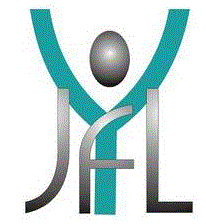 Yarra Junior Football League – Player Transfer FormPlayer Personal DetailsFirst Name: 					Family Name: 					Date of Birth: 		 / 	 / 		Gender: (please tick) 	Male 	Female Address and Contact DetailsAddress: 										Suburb: 						Postal Code: 			Phone (Home): 						Phone (Mobile): 					Email: 										Previous Club DetailsPrevious Club: 							League: 					Season last played: 					Are you currently under disqualification from any League or Club?	Yes 		No  Do you owe your previous club money or any item of property? 		Yes 		No  Yarra Junior Football League – Player Transfer FormDeclarationI declare that the information contained in this document is, to the best of my knowledge, true and correct.Full name of Parent / Guardian: 										Signature of Parent / Guardian: 										Date: 		 / 	 / 	Full name of Player: 										Signature of Player: 										Date: 		 / 	 / 	Club Use OnlyTo be completed by the Club Registrar of SecretaryProof of age document obtained 	Online transfer submitted		Pending Registration approved		Name of Club Official: 												Name of Club:  							Position Held: 					Signature: 							Date Finalised:   	 / 	 / 	Please scan this document, along with the Proof of Age and upload to the document section of the player’s record